Lakhatási támogatás iránti kérelemSzemélyi adatok:1.1. A kérelmező személyére vonatkozó személyi adatokNeve: ………………………………………………………………………………………….Születési neve:	Anyja neve: ……………………………………………………………………………………Születési hely, idő:	Állampolgárság:	Lakóhely:	Tartózkodási hely: …………………………………………………………………………….TAJ szám:	1.2. A kérelmező idegenrendészeti státusza ( nem magyar állampolgárság esetén):- Szabad mozgás és tartózkodás jogával rendelkező, vagy- EU kék kártyával rendelkező, vagy- Bevándorolt/ letelepedett vagy- Menekült/oltalmazott/hontalan
2.A kérelmező családi állapota (a megfelelő választ kérjük a □-be x-el megjelölni.)□ egyedülálló□ házastársával/élettársával él együtt kérelmezővel közös háztartásban (azonos lakcímen) élők száma: ………… fő3.1. A kérelmezővel közös háztartásban élők személyi adatai: kérelmező, valamint a vele közös háztartásban élő személyek havi nettó jövedelme forintban:  Egy főre jutó havi családi nettó jövedelem (ügyintéző tölti ki): ................................. Ft/hó.5. LakásviszonyokA támogatással érintett lakás nagysága: ……………….. m2A lakásban tartózkodás jogcíme:         ……………………..Albérlet esetén a bérleti szerződés csatolása szükséges!6. NyilatkozatokFelelősségem tudatában kijelentem, hogya) Életvitelszerűen a lakóhelyemen / tartózkodási helyemen élek ( megfelelő rész aláhúzandó)b) Közölt adatok a valóságnak megfelelnek.Tudomásul veszem, hogy a kérelemben közölt jövedelmi adatok valódiságát a szociális igazgatásról és a szociális ellátásokról szóló 1993. évi III. tv. (továbbiakban: SZt.)  10. §-ának (7) bekezdése alapján a szociális hatáskört gyakorló szerv- az állami adóhatóság illetékes igazgatósága útján- ellenőrizheti. Amennyiben az ellátást jogosulatlanul és rosszhiszeműen veszem igénybe, úgy azt az SZt. 17. §-ában foglaltak alapján meg kell térítenem.Büntetőjogi felelősségem tudatában kijelentem, hogy a NYILATKOZAT-ban közölt adatok a valóságnak megfelelnek. Dátum: .........................................................................................................................az igénylő aláírásaIgénylő hozzátartozóinak aláírása:………………………………………………..………………………………………………..VagyonnyilatkozatI. A kérelmező személyes adataiNeve: ............................................................................................................................................Születési neve: .............................................................................................................................Anyja neve: .................................................................................................................................Születési hely, év, hó, nap: ..........................................................................................................Lakóhely: .....................................................................................................................................Tartózkodási hely: .......................................................................................................................Taj szám: ......................................................................................................................................II. A kérelmező és a háztartás valamennyi tagjának vagyonaA. Ingatlanok1. Lakástulajdon és lakótelek-tulajdon (vagy állandó, illetve tartós használat): címe: ................. város/község ................... út/utca.................... hsz. alapterülete: ........... m2, tulajdoni hányad: ..........................., a szerzés ideje: ................ évBecsült forgalmi érték:* .......................................... FtHaszonélvezeti joggal terhelt: igen   nem (a megfelelő aláhúzandó)2. Üdülőtulajdon és üdülőtelek-tulajdon (vagy állandó, illetve tartós használat): címe: ....................... város/község .................................. út/utca .................... hsz. alapterülete: ........... m2, tulajdoni hányad: ...................., a szerzés ideje: ................ évBecsült forgalmi érték:* .......................................... Ft3. Egyéb, nem lakás céljára szolgáló épület-(épületrész-)tulajdon (vagy állandó használat): megnevezése (zártkerti építmény, műhely, üzlet, műterem, rendelő, garázs stb.): ............................ címe: ...................................... város/község........................... út/utca .................... hsz. alapterülete: ........... m2, tulajdoni hányad: ................., a szerzés ideje: ................ évBecsült forgalmi érték:* .......................................... Ft4. Termőföldtulajdon (vagy állandó használat): megnevezése: .......................... címe: ........................................ város/község .............................. út/utca .................... hsz. alapterülete: ........... m2, tulajdoni hányad: ...................., a szerzés ideje: ................ évBecsült forgalmi érték:* .......................................... FtII. Egyéb vagyontárgyakGépjármű: a) személygépkocsi: ......................................... típus .................. rendszáma szerzés ideje, valamint a gyártás éve: .............................................................Becsült forgalmi érték:** .......................................... Ftb) tehergépjármű, autóbusz, motorkerékpár, vízi- vagy egyéb jármű: .............................. típus .................. rendszáma szerzés ideje, valamint a gyártás éve: .............................................................Becsült forgalmi érték:** .......................................... FtKijelentem, hogy a fenti adatok a valóságnak megfelelnek. Hozzájárulok a nyilatkozatban szereplő adatoknak a szociális igazgatási eljárásban történő felhasználásához, kezeléséhez.Kelt: .......... év .............................. hó ............ nap................................................aláírásMegjegyzés:Ha a kérelmező vagy a háztartás tagja bármely vagyontárgyból egynél többel rendelkezik, akkor a vagyonnyilatkozat megfelelő pontját a vagyontárgyak számával egyezően kell kitölteni. Amennyiben a vagyonnyilatkozatban feltüntetett vagyon nem a Magyarország területén van, a forgalmi értéket a vagyon helye szerinti állam hivatalos pénznemében is fel kell tüntetni.TÁJÉKOZTATÓ A KÉRELEM KITÖLTÉSÉHEZI. Személyi adatok: Egyedülálló az a személy, aki hajadon, nőtlen, özvegy, elvált vagy házastársától külön él, kivéve, ha élettársa van. A házastársak akkor tekinthetők különélőnek, ha a lakcímük különböző. Egyedül élő: az a személy, aki egyszemélyes háztartásban lakik; Család: egy lakásban, vagy személyes gondoskodást nyújtó bentlakásos szociális, gyermekvédelmi intézményben együtt lakó, ott bejelentett lakóhellyel vagy tartózkodási hellyel rendelkező közeli hozzátartozók közössége. Közeli hozzátartozó: a házastárs, az élettárs, a húszévesnél fiatalabb, önálló keresettel nem rendelkező; a huszonhárom évesnél fiatalabb, önálló keresettel nem rendelkező, nappali oktatás munkarendje szerint tanulmányokat folytató; a huszonöt évesnél fiatalabb, önálló keresettel nem rendelkező, felsőoktatási intézmény nappali tagozatán tanulmányokat folytató vér szerinti gyermek, örökbe fogadott gyermek, mostohagyermek és a Ptk. szerinti gyermekvédelmi nevelőszülő által e jogviszonya keretében nevelt gyermek kivételével a nevelt gyermek (a továbbiakban: nevelt gyermek), korhatárra való tekintet nélkül a tartósan beteg, az autista, illetve a testi, érzékszervi, értelmi vagy beszédfogyatékos vér szerinti, örökbe fogadott, mostoha-, illetve nevelt gyermek, amennyiben ez az állapot a gyermek 25. életévének betöltését megelőzően is fennállt (a továbbiakban: fogyatékos gyermek), a 18. életévét be nem töltött gyermek vonatkozásában a vér szerinti és az örökbe fogadó szülő, illetve a szülő házastársa vagy élettársa. II. Jövedelmi adatok: Jövedelem: az elismert költségekkel és befizetési kötelezettséggel csökkentett, a személyi jövedelemadóról szóló törvény szerint meghatározott, belföldről vagy külföldről származó - megszerzett - vagyoni érték (bevétel), ideértve a jövedelemként figyelembe nem vett bevételt és az adómentes jövedelmet is, továbbá az a bevétel, amely után az egyszerűsített vállalkozói adóról, illetve az egyszerűsített közteherviselési hozzájárulásról szóló törvény szerint adót, illetve hozzájárulást kell fizetni. Elismert költségnek minősül a személyi jövedelemadóról szóló törvényben elismert költség, valamint a fizetett tartásdíj. Ha a magánszemély az egyszerűsített vállalkozói adó vagy egyszerűsített közteherviselési hozzájárulás alapjául szolgáló bevételt szerez, a bevétel csökkenthető a személyi jövedelemadóról szóló törvény szerint elismert költségnek minősülő igazolt kiadásokkal, ennek hiányában a bevétel 40%-ával. Ha a mezőgazdasági őstermelő adóévi őstermelésből származó bevétele nem több a kistermelés értékhatáránál (illetve ha részére támogatást folyósítottak, annak a folyósított támogatással növelt összegénél), akkor a bevétel csökkenthető az igazolt költségekkel, továbbá a bevétel 40%-ának megfelelő összeggel, vagy a bevétel 85%-ának, illetőleg állattenyésztés esetén 94%-ának megfelelő összeggel. Befizetési kötelezettségnek minősül a személyi jövedelemadó, az egyszerűsített vállalkozási adó, a magánszemélyt terhelő egyszerűsített közteherviselési hozzájárulás, egészségbiztosítási hozzájárulás és járulék, egészségügyi szolgáltatási járulék, nyugdíjjárulék, nyugdíjbiztosítási járulék, magán-nyugdíjpénztári tagdíj és munkavállalói járulék. Nem minősül jövedelemnek az önkormányzati segély, a lakásfenntartási támogatás, a települési támogatás, az adósságcsökkentési támogatás, a rendszeres gyermekvédelmi kedvezményhez kapcsolódó támogatás: (Erzsébet-utalvány), a családbafogadó gyámként kirendelt hozzátartozónak biztosított pótlék; a nevelőszülők számára fizetett nevelési díj és külön ellátmány, az anyasági támogatás, a tizenharmadik havi nyugdíj és a szépkorúak jubileumi juttatása, a személyes gondoskodásért fizetendő személyi térítési díj megállapítása kivételével a súlyos mozgáskorlátozott személyek pénzbeli közlekedési kedvezményei, a vakok személyi járadéka és a fogyatékossági támogatás, a fogadó szervezet által az önkéntesnek külön törvény alapján biztosított juttatás, az alkalmi munkavállalói könyvvel történő munkavégzésnek, az egyszerűsített foglalkoztatásról szóló törvény alapján történő munkavégzésnek, valamint a természetes személyek között az adórendszeren kívüli keresettel járó foglalkoztatásra vonatkozó rendelkezések alapján háztartási munkára létesített munkavégzésre irányuló jogviszony keretében történő munkavégzésnek (a továbbiakban: háztartási munka) a havi ellenértéke, a házi segítségnyújtás keretében társadalmi gondozásért kapott tiszteletdíj, az energiafelhasználáshoz nyújtott támogatás, a szociális szövetkezet (ide nem értve az iskolaszövetkezetet) tagja által a szövetkezetben végzett tevékenység ellenértékeként megszerzett, a személyi jövedelemadóról szóló törvény alapján adómentes bevétel. Jövedelem számítás: A jogosultság megállapításakor - a havi rendszerességgel járó - nem vállalkozásból, illetve őstermelői tevékenységből (a továbbiakban együtt: vállalkozás) származó - jövedelem esetén a kérelem benyújtását megelőző hónap jövedelmét, - a nem havi rendszerességgel szerzett, illetve vállalkozásból származó jövedelem esetén a kérelem benyújtásának hónapját közvetlenül megelőző tizenkét hónap alatt szerzett jövedelem egyhavi átlagát kell figyelembe venni, azzal, hogy azon hónapoknál, amelyek adóbevallással már lezárt időszakra esnek, a jövedelmet a bevallott éves jövedelemnek e hónapokkal arányos összegében kell beszámítani. Ha a vállalkozási tevékenység megkezdésétől eltelt időtartam nem éri el a 12 hónapot, akkor az egyhavi átlagos jövedelmet a vállalkozási tevékenység időtartama alapján kell kiszámítani. A jövedelemszámításnál figyelmen kívül kell hagyni - a kérelem benyújtását megelőzően megszűnt havi rendszeres jövedelmet, - a vállalkozásból származó jövedelmet, feltéve, hogy a vállalkozási tevékenység megszűnt, a közfoglalkoztatásból származó havi jövedelemnek a foglalkoztatást helyettesítő támogatás összegét meghaladó részét. 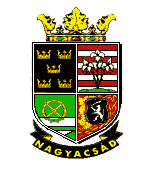 Nagyacsád Község Önkormányzata8521 Nagyacsád, Deák u. 1-3. Telefon/fax: 89/349-001 E-mail: nagyacsad@invitel.hu8521 Nagyacsád, Deák u. 1-3. Telefon/fax: 89/349-001 E-mail: nagyacsad@invitel.huNÉV:Születési helye, idejeAnyja neveÁllampolgársága, TAJ száma  A jövedelmek típusai A kérelmező 
jövedelme A kérelmezővel 
közös háztartásban 
élő házastárs 
(élettárs) jövedelme A kérelmezővel 
közös háztartásban 
élő egyéb személy 
jövedelme A kérelmezővel 
közös háztartásban 
élő egyéb személy 
jövedelme A kérelmezővel 
közös háztartásban 
élő egyéb személy 
jövedelme Összesen 1. Munkaviszonyból, munkavégzésre irányuló egyéb jogviszonyból származó jövedelem és táppénz 2. Társas és egyéni vállalkozásból származó jövedelem 3. Ingatlan, ingó vagyontárgyak értékesítéséből származó jövedelem 4. Nyugellátás, baleseti nyugellátás, egyéb nyugdíjszerű ellátások  gyermek ellátásához és gondozásához kapcsolódó támogatások (különösen: GYED, GYES, GYET, családi pótlék, gyermektartásdíj, árvaellátás) 6. Munkaügyi szervek által folyósított rendszeres pénzbeli ellátás 7. Föld bérbeadásából származó jövedelem 8. Egyéb (különösen: kapott tartás-, ösztöndíj, értékpapírból származó jövedelem, kis összegű kifizetések stb.)  család összes nettó jövedelme  család összes nettó jövedelmét csökkentő tényezők (tartásdíj összege) * Becsült forgalmi értékként az ingatlannak a településen szokásos forgalmi értékét kell feltüntetni.  * Becsült forgalmi értékként az ingatlannak a településen szokásos forgalmi értékét kell feltüntetni.  * Becsült forgalmi értékként az ingatlannak a településen szokásos forgalmi értékét kell feltüntetni.  * Becsült forgalmi értékként az ingatlannak a településen szokásos forgalmi értékét kell feltüntetni.  * Becsült forgalmi értékként az ingatlannak a településen szokásos forgalmi értékét kell feltüntetni.  * Becsült forgalmi értékként az ingatlannak a településen szokásos forgalmi értékét kell feltüntetni.  * Becsült forgalmi értékként az ingatlannak a településen szokásos forgalmi értékét kell feltüntetni.  * Becsült forgalmi értékként az ingatlannak a településen szokásos forgalmi értékét kell feltüntetni.  * Becsült forgalmi értékként az ingatlannak a településen szokásos forgalmi értékét kell feltüntetni.  * Becsült forgalmi értékként az ingatlannak a településen szokásos forgalmi értékét kell feltüntetni.  * Becsült forgalmi értékként az ingatlannak a településen szokásos forgalmi értékét kell feltüntetni.  * Becsült forgalmi értékként az ingatlannak a településen szokásos forgalmi értékét kell feltüntetni.  * Becsült forgalmi értékként az ingatlannak a településen szokásos forgalmi értékét kell feltüntetni.  * Becsült forgalmi értékként az ingatlannak a településen szokásos forgalmi értékét kell feltüntetni.  * Becsült forgalmi értékként az ingatlannak a településen szokásos forgalmi értékét kell feltüntetni.  * Becsült forgalmi értékként az ingatlannak a településen szokásos forgalmi értékét kell feltüntetni.  * Becsült forgalmi értékként az ingatlannak a településen szokásos forgalmi értékét kell feltüntetni.  * Becsült forgalmi értékként az ingatlannak a településen szokásos forgalmi értékét kell feltüntetni.  ** Becsült forgalmi értékként a jármű kora és állapota szerinti értékét kell feltüntetni. ** Becsült forgalmi értékként a jármű kora és állapota szerinti értékét kell feltüntetni. ** Becsült forgalmi értékként a jármű kora és állapota szerinti értékét kell feltüntetni. ** Becsült forgalmi értékként a jármű kora és állapota szerinti értékét kell feltüntetni. ** Becsült forgalmi értékként a jármű kora és állapota szerinti értékét kell feltüntetni. ** Becsült forgalmi értékként a jármű kora és állapota szerinti értékét kell feltüntetni. ** Becsült forgalmi értékként a jármű kora és állapota szerinti értékét kell feltüntetni. ** Becsült forgalmi értékként a jármű kora és állapota szerinti értékét kell feltüntetni. ** Becsült forgalmi értékként a jármű kora és állapota szerinti értékét kell feltüntetni. ** Becsült forgalmi értékként a jármű kora és állapota szerinti értékét kell feltüntetni. ** Becsült forgalmi értékként a jármű kora és állapota szerinti értékét kell feltüntetni. ** Becsült forgalmi értékként a jármű kora és állapota szerinti értékét kell feltüntetni. ** Becsült forgalmi értékként a jármű kora és állapota szerinti értékét kell feltüntetni. ** Becsült forgalmi értékként a jármű kora és állapota szerinti értékét kell feltüntetni. ** Becsült forgalmi értékként a jármű kora és állapota szerinti értékét kell feltüntetni. ** Becsült forgalmi értékként a jármű kora és állapota szerinti értékét kell feltüntetni. ** Becsült forgalmi értékként a jármű kora és állapota szerinti értékét kell feltüntetni. ** Becsült forgalmi értékként a jármű kora és állapota szerinti értékét kell feltüntetni.